OŠ Col, PŠ Podkraj2. razred  Pouk na daljavo – Učna gradiva in navodila za učenceUčiteljica Katja Turk Medveščekemail: katja.turk@guest.arnes.siDoločene učne vsebine si lahko pogledate na spodnjem spletnem naslovu.https://www.lilibi.si/https://interaktivne-vaje.si/02_osnova/predmeti_meni/matematika_meni_1_5.htmlPonedeljek, 20. 4. 2020GUM: : Pesmice o pomladiDanes boš ponovil pesmice, ki smo se jih učili o pomladi. Povabi svoje starše in druge domače, da ti prisluhnejo in jim pripravi majhen koncert. Spodaj so napisane pesmice, ki je že poznaš. Seveda pa lahko dodaš tudi kakšno pesmico po svoji izbiri.Kukavica, Pleši, pleši, črni kos, Pomladna, Kekčeva pesem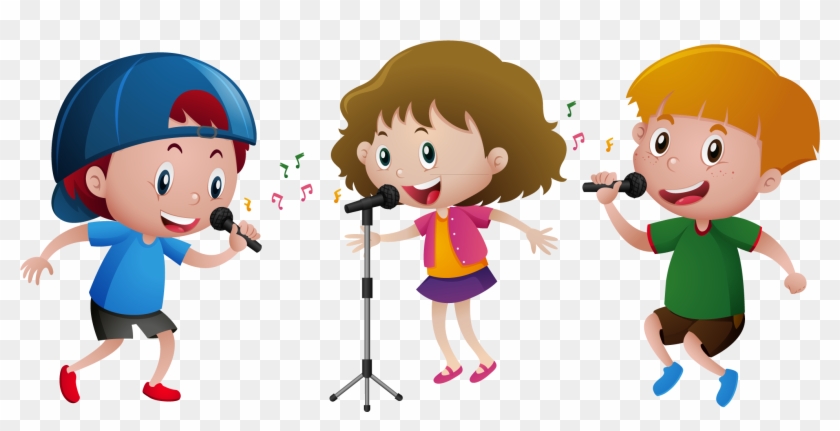 Na spodnji povezavi si oglej, kje vse se lahko skriva glasba. Zabavno.https://www.youtube.com/watch?v=9GqEkxEcL6sSLJ: PikapolonicaV DZ na strani 34 dvakrat preberi besedilo o pikapolonici. Reši nalogo na strani 35.OPOZORILO: Pri 1. trditvi pri črki  P je izpuščeno tri pare nog, zato dopolnimo odgovor.Pravilno:  P  glavo, oprsje, zadek in tri pare nog.Pri zadnji nalogi na strani 35 (Lili) poišči eno zanimivost o pikapolonici in jo z malimi tiskanimi črkami napiši v zvezek z drevesno vrstico. Ne pozabi napisati naslova Pikapolonica. Nato pikapolonico še nariši.MAT: IGRAMO SE TRGOVINOIz lista A4 si izdelaj denar – bankovce in kovance in se igrajte trgovino. Fotokopije kovancev in bankovcev so priložene v prilogi spodaj. Lahko si jih natisneš in se z njimi igraš ali pa si jih izdelaš po svoje. Lahko si narediš tudi denarnico. Potem si naredi v hiši ali zunaj trgovino, kjer lahko prodajaš različne stvari, ki jih imaš doma npr. igrače, predmete, embalažo… Vsaki igrači/predmetu daj listek s ceno npr. 5 €, 25 €, 80€…Povabi starše ali brate in sestre k igri. Vsak, ki pride v trgovino naj kupi nekaj stvari, ti pa mu izračunaj, koliko denarja mora plačati. Potem lahko tudi vlogi zamenjate. Enkrat si prodajalec, enkrat pa kupec. Pazi, da pravilno računaš in pazljivo ravnaš z denarjem. SLJ: Velika začetnica – ponovitevDanes boš ponovil, kdaj pišemo veliko začetnico. V DZ na strani 21 spodaj si spet poglej Bineta in table okrog njega. Gotovo se boš spomnil, kdaj napišemo veliko začetnico. V šoli smo to pogosto ponovili.Svoje znanje boš utrjeval z nalogami v deželi Lilibi.https://www.lilibi.si/Poišči:Šolska ulica, Slovenščina, JezikarijaReši vse naloge, ki so na Jezikariji.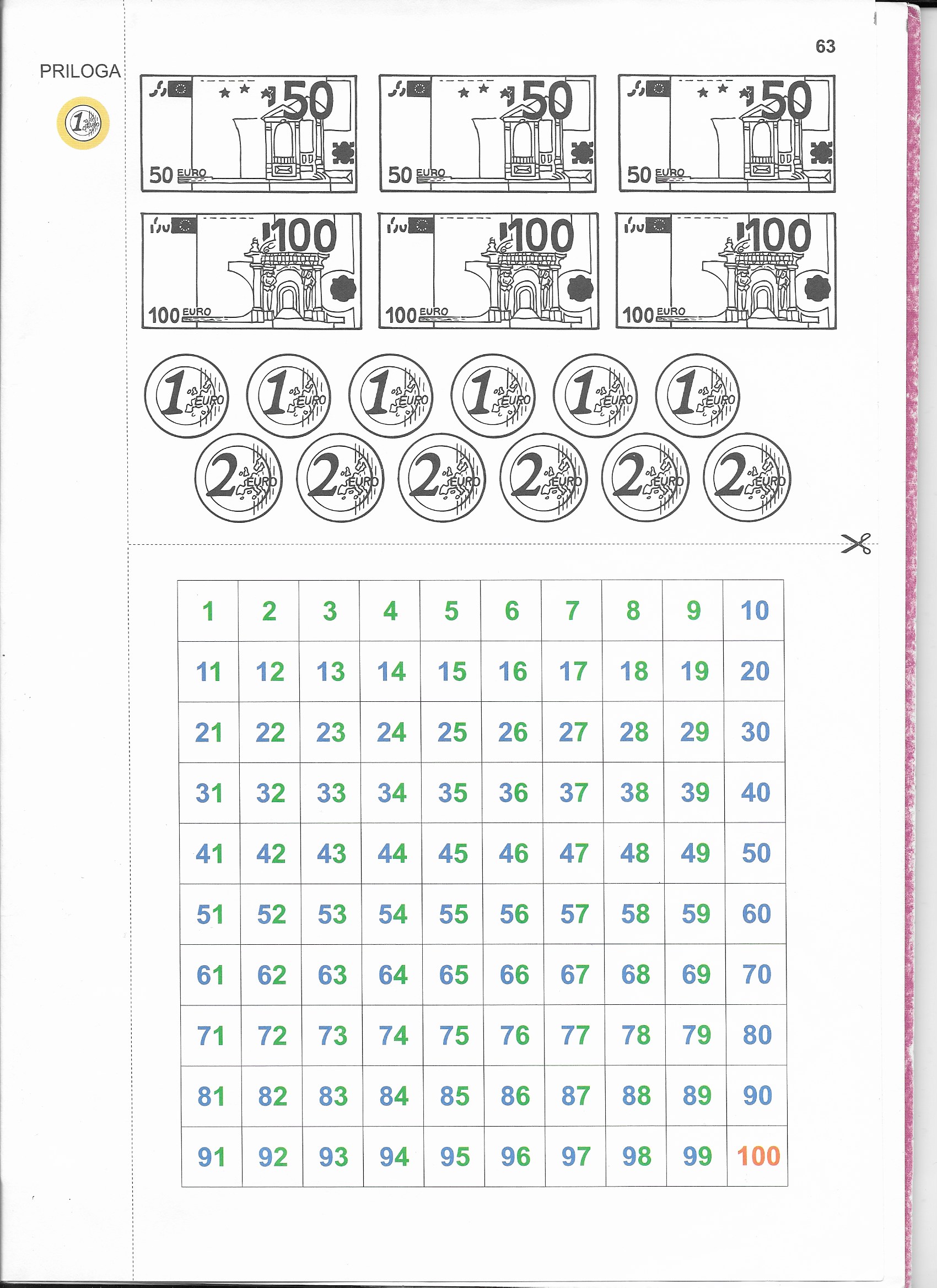 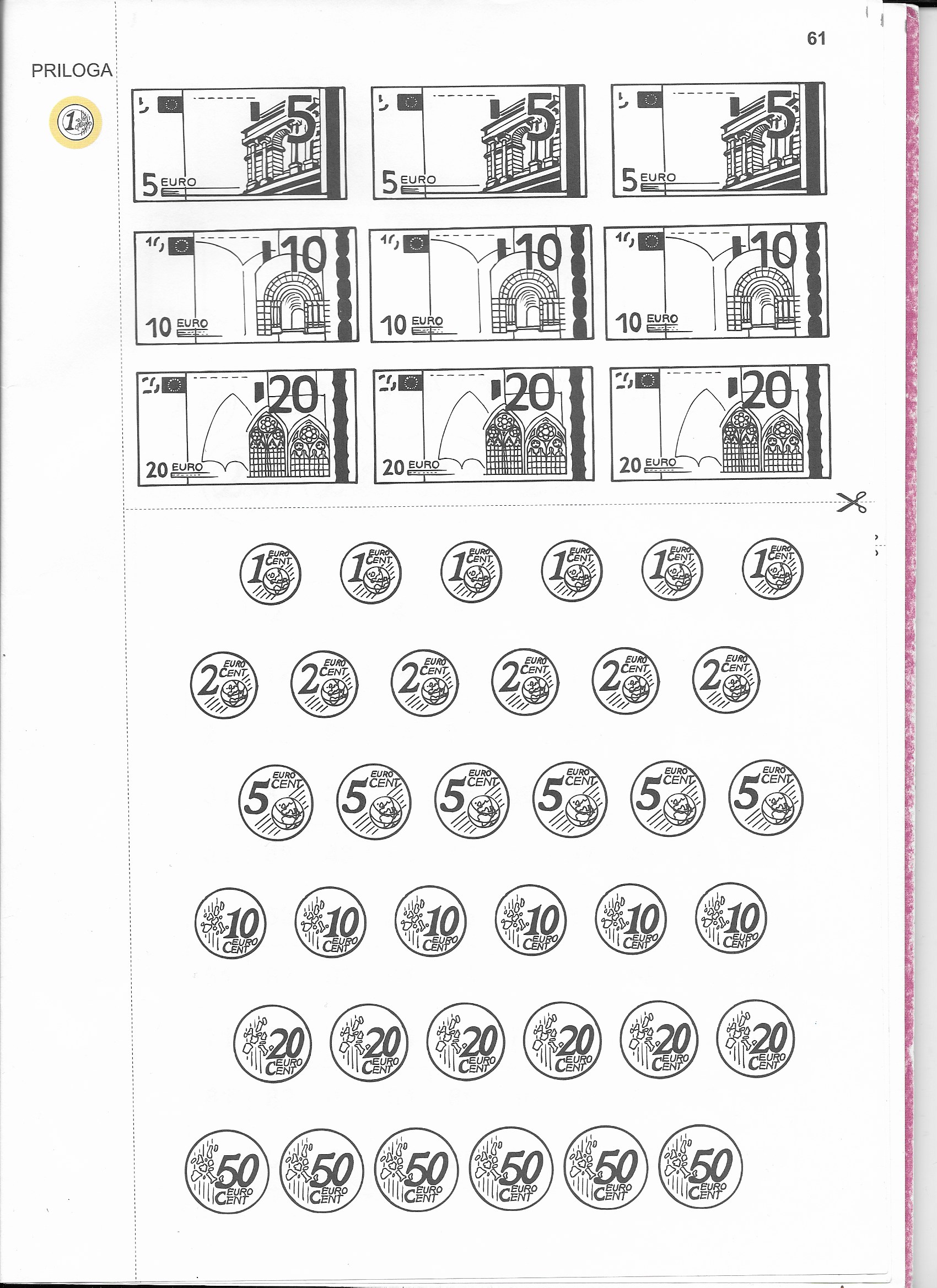 